eSTAMP Part 4 Consent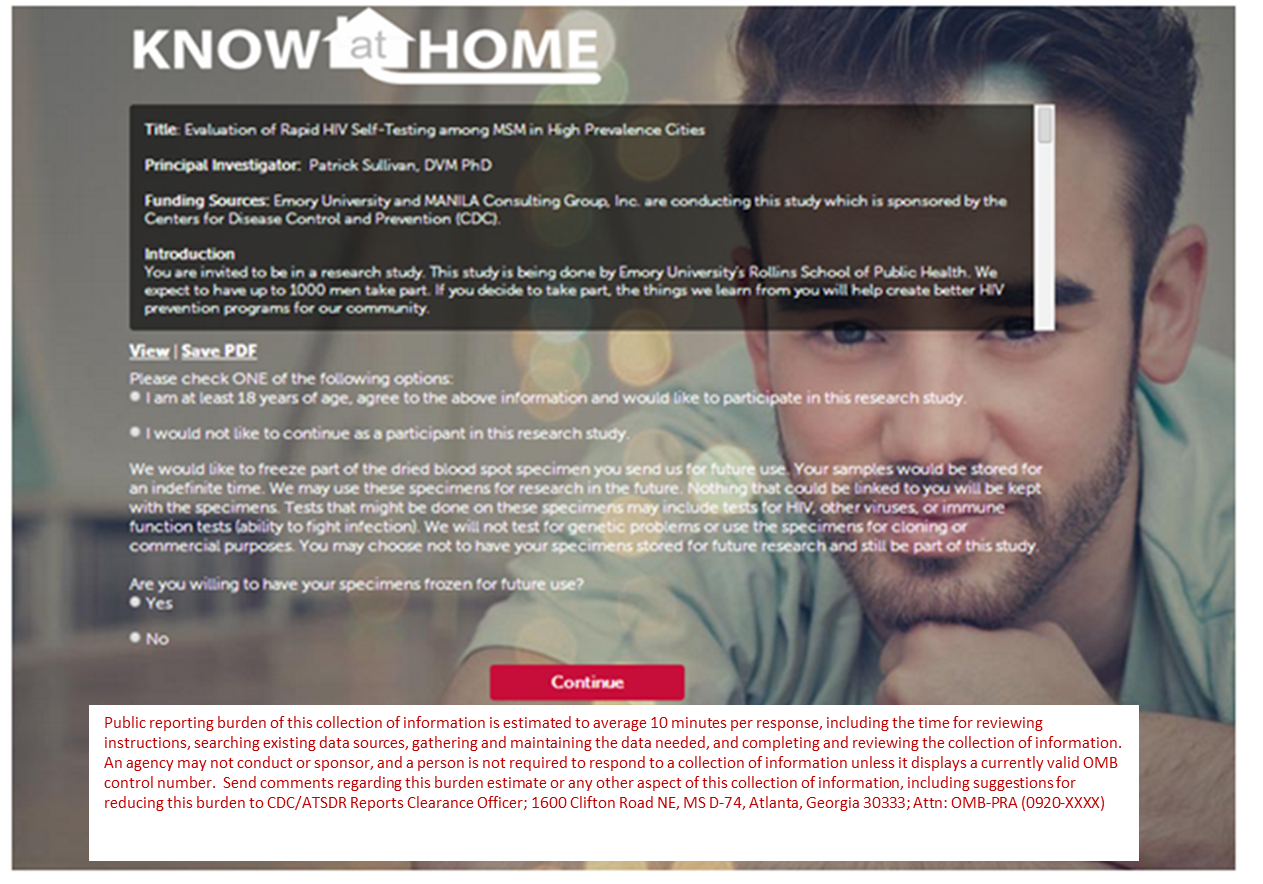 